MODELLO INVIO TESTO POETICONon inserire dati anagrafici o altri segni di riconoscimento, pena l’esclusione dal concorso.Carattere di colore nero, Times New Roman, dimensione 12, interlinea 1,5, rientro 0, spaziatura 0.SEZIONE CONCORSO:   TITOLO POESIA: 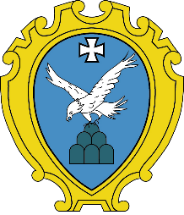 CONCORSO DI POESIA“LA FOGLIA D’ORO”II edizioneMontefalcone Appennino (FM)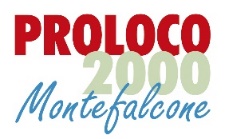 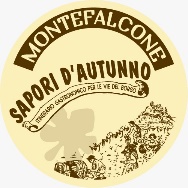 TESTO POESIA